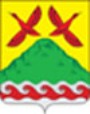 ЛОКШИНСКИЙ СЕЛЬСКИЙ СОВЕТ ДЕПУТАТОВ УЖУРСКОГО РАЙОНА КРАСНОЯРСКОГО КРАЯ      РЕШЕНИЕ24.03.2022                                        с. Локшино                                       № 8-39рОб утверждении Порядка размещения на официальном сайте Ужурского района в сети Интернет сведений о доходах, об имуществе и обязательствах имущественного характера, об источниках получения средств, за счет которых совершены сделки (совершена сделка), лиц, замещающих муниципальные должности и должности муниципальной службы в органах местного самоуправления.В соответствии с Федеральным законом от 25.12.2008г. № 273-ФЗ "О противодействии коррупции", Федеральным законом от 09.02.2009г. № 8-ФЗ "Об обеспечении доступа к информации о деятельности государственных органов и органов местного самоуправления", Федеральным законом от 03.12.2012г. № 230-ФЗ "О контроле за соответствием расходов лиц, замещающих государственные должности, и иных лиц их доходам", Указом Президента Российской Федерации от 08.07.2013г. № 613 "Вопросы противодействия коррупции", Законом Красноярского края от 07.07.2009г. № 8-3542 "О представлении гражданами, претендующими на замещение должностей муниципальной службы, замещающими должности муниципальной службы, сведений о доходах, об имуществе и обязательствах имущественного характера, а также о представлении лицами, замещающими должности муниципальной службы, сведений о расходах" и Законом Красноярского края от 19.12.2017г. № 4-1264 "О представлении гражданами, претендующими на замещение муниципальных должностей, должности главы (руководителя) местной администрации по контракту, и лицами, замещающими указанные должности, сведений о доходах, расходах, об имуществе и обязательствах имущественного характера и проверке достоверности и полноты таких сведений", руководствуясь Уставом Локшинского сельсовета, Локшинский сельский Совет депутатов РЕШИЛ:1. Утвердить Порядок размещения на официальном сайте Ужурского район в сети Интернет сведений о доходах, об имуществе и обязательствах имущественного характера, об источниках получения средств, за счет которых совершены сделки (совершена сделка), лиц, замещающих муниципальные должности и должности муниципальной службы в органах местного самоуправления муниципального округа, и представления этих сведений для опубликования общероссийским средствам массовой информации, согласно приложению.2. Решение Локшинского сельского Совета депутатов от 01.07.2016г. № 5-19р «Об утверждении Порядка размещения на официальном сайте Ужурского района в сети Интернет сведений об источниках получения средств, за счет которых совершена сделка, представленных лицами, замещающих муниципальные должности на постоянной основе и муниципальными служащими» признать утратившим силу.3. Контроль за исполнением настоящего Решения возложить на главу Локшинского сельсовета.4. Решение вступает в силу в день, следующего за днем его официального опубликования в газете «Локшинские Вести».Председатель Локшинского сельского Совета депутатов                                                                       Е.М. КожуховскийГлава Локшинского сельсовета		          		               Т.А. ВасютинаПриложениек Решению Локшинского сельского Совета депутатовот 24.03.2022г. № 8-39рПОРЯДОКразмещения на официальном сайте Ужурского района в сети Интернет сведений о доходах, об имуществе и обязательствах имущественного характера, об источниках получения средств, за счет которых совершены сделки (совершена сделка), лиц, замещающих муниципальные должности и должности муниципальной службы в органах местного самоуправления1. Настоящий Порядок регулирует вопросы размещения в информационно-телекоммуникационной сети Интернет на официальном сайте Ужурского района Красноярского края (далее – официальный сайт) и представления для опубликования общероссийским средствам массовой информации сведений о доходах, об имуществе и обязательствах имущественного характера лиц, замещающих муниципальные должности и должности муниципальной службы в органах местного самоуправления, а также их супруги (супруга) и несовершеннолетних детей, сведений об источниках получения средств, за счет которых указанными лицами совершены сделки (совершена сделка), представленных в соответствии с Федеральным законом от 03.12.2012г. № 230-ФЗ "О контроле за соответствием расходов лиц, замещающих государственные должности, и иных лиц их доходам".2. Размещению на официальном сайте и представлению для опубликования общероссийским средствам массовой информации по их запросам подлежат сведения о доходах, об имуществе и обязательствах имущественного характера лиц, замещающих муниципальные должности, а также лиц, замещающих должности муниципальной службы главной, ведущей, старшей группы должностей (далее - муниципальные служащие), супругов и несовершеннолетних детей указанных лиц.Размещению на официальном сайте и представлению для опубликования общероссийским средствам массовой информации по их запросам также подлежат сведения об источниках получения средств, за счет которых совершены сделки (совершена сделка) по приобретению земельного участка, другого объекта недвижимости, транспортного средства, ценных бумаг, акций (долей участия, паев в уставных (складочных) капиталах организаций), цифровых финансовых активов, цифровой валюты в течение календарного года, предшествующего году представления сведений (далее - отчетный период), если общая сумма таких сделок превышает общий доход лица, замещающего муниципальную должность или муниципального служащего и их супруги (супруга) за три последних года, предшествующих отчетному периоду, представленные в соответствии с Федеральным законом от 03.12.2012г. № 230-ФЗ "О контроле за соответствием расходов лиц, замещающих государственные должности, и иных лиц их доходам" (далее - сведения об источниках получения средств, за счет которых совершены сделки (совершена сделка).3. На официальном сайте размещаются и общероссийским средствам массовой информации предоставляются для опубликования следующие сведения:- декларированный годовой доход лица, замещающего муниципальную должность, муниципального служащего, а также их супруги (супруга) и несовершеннолетнего ребенка, полученный за отчетный период;- перечень объектов недвижимого имущества, принадлежащих лицу, замещающему муниципальную должность, муниципальному служащему, а также их супруге (супругу) и несовершеннолетнему ребенку на праве собственности, находящихся в пользовании, с указанием вида объекта, его площади и страны расположения каждого объекта;- перечень транспортных средств с указанием вида и марки, принадлежащих на праве собственности лицу, замещающему муниципальную должность, муниципальному служащему, а также их супруге (супругу) и несовершеннолетнему ребенку;- сведения об источниках получения средств, за счет которых в отчетном периоде совершены сделки (совершена сделка) по приобретению земельного участка, другого объекта недвижимости, транспортного средства, ценных бумаг, акций (долей участия, паев в уставных (складочных) капиталах организаций), цифровых финансовых активов, цифровой валюты, в случае если общая сумма таких сделок превышает общий доход лица, замещающего муниципальную должность, муниципального служащего и их супруги (супруга) за три последних года, предшествующих отчетному периоду, представленные в соответствии с Федеральным законом от 03.12.2012г. № 230-ФЗ "О контроле за соответствием расходов лиц, замещающих государственные должности, и иных лиц их доходам".4. В размещаемых на официальном сайте и представляемых для опубликования общероссийским средствам массовой информации сведениях запрещается указывать:- иные сведения, кроме указанных в пункте 3 настоящего Положения, о доходах лица, замещающего муниципальную должность, муниципального служащего, а также их супруги (супруга) и несовершеннолетнего ребенка, об имуществе, принадлежащем на праве собственности названным лицам, и об их обязательствах имущественного характера;- персональные данные супруги (супруга), детей и иных членов семьи лица, замещающего муниципальную должность, муниципального служащего;- данные, позволяющие определить место жительства, почтовый адрес, телефон и иные индивидуальные средства коммуникации лица, замещающего муниципальную должность, муниципального служащего, их супруги (супруга), детей и иных членов семьи;- данные, позволяющие определить местонахождение объектов недвижимого имущества, принадлежащих лицу, замещающему муниципальную должность, муниципальному служащему, их супруге (супругу), детям и иным членам семьи на праве собственности или находящихся в пользовании;- информацию, отнесенную к государственной тайне или являющуюся конфиденциальной.5. На основании сведений о доходах, об имуществе и обязательствах имущественного характера, об источниках получения средств, за счет которых совершены сделки (совершена сделка), представленных муниципальными служащими, а также поступивших от уполномоченного государственного органа Красноярского края по профилактике коррупционных и иных правонарушений во исполнение требований Закона Красноярского края от 19.12.2017г. № 4-1264 в органы местного самоуправления Локшинского сельсовета сведений и сводной таблицы, главой Локшинского сельсовета обеспечивается формирование по муниципальному образованию общей таблицы сведений, указанных в пункте 3 настоящего Положения, по форме согласно приложению к настоящему Порядку (далее - общая таблица) и размещение ее на официальном сайте в срок, не превышающий 14 рабочих дней со дня поступления названных сведений и сводной таблицы.6. При размещении на официальном сайте сведений о доходах, об имуществе и обязательствах имущественного характера, об источниках получения средств, за счет которых совершены сделки (совершена сделка), за каждый последующий год сведения о доходах, об имуществе и обязательствах имущественного характера, об источниках получения средств, за счет которых совершены сделки (совершена сделка), размещенные в предыдущие годы, сохраняются на официальном сайте.7. В случае поступления обращения общероссийского средства массовой информации (далее - СМИ) с запросом о представлении для опубликования сведений, указанных в пункте 3 настоящего Порядка, лицо, которому поручено рассмотреть запрос:- в течение трех рабочих дней со дня поступления запроса от СМИ сообщает о запросе лицу, замещающему муниципальную должность, муниципальному служащему, в отношении которых поступил запрос;- в течение семи рабочих дней со дня поступления запроса от СМИ обеспечивает представление сведений, указанных в пункте 3 настоящего Порядка, в том случае, если запрашиваемые сведения поступили в органы местного самоуправления от уполномоченного государственного органа Красноярского края по профилактике коррупционных и иных правонарушений и отсутствуют на официальном сайте, а в случае их наличия на официальном сайте, направляет СМИ ответ, содержащий прямую ссылку на размещенные на официальном сайте сведения;- в случае поступления запроса от СМИ до поступления сведений в органы местного самоуправления от уполномоченного государственного органа Красноярского края по профилактике коррупционных и иных правонарушений и отсутствия запрашиваемых сведений на официальном сайте, в течение семи рабочих дней со дня поступления запроса направляет разъяснительный ответ.